GUIA DIGITAL N°2 GUÍA ASIGNATURA: TALLER DE GEOMETRIA       CURSO: 5° AÑODOCENTE: ALEJANDRA CONTRERAS C.OBJETIVO DE LA CLASE:Ubicar e identificar puntos en el primer cuadrante del plano cartesiano.ACTIVIDAD Querido estudiante hoy veremos la ubicación de puntos en el plano cartesiano, contenido ya visto en 4° básico, ¿pero necesitamos repasar para desafíos aún mayores…de que estamos hablando?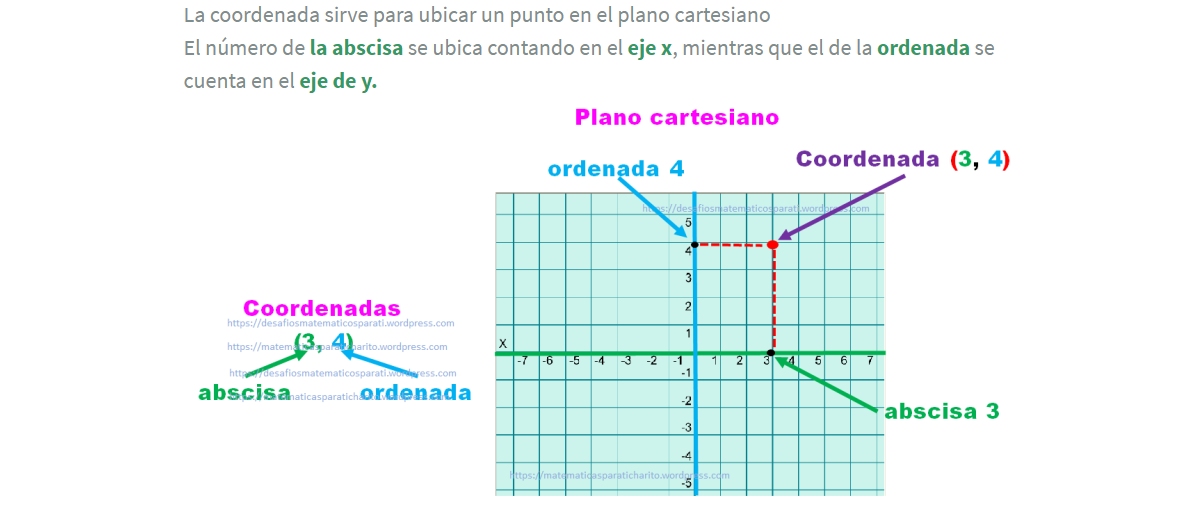 ¿Ahora te acuerdas? Muchas veces jugamos con nuestros amigos y utilizamos coordenadas.Para poder recordar aun mas te invito a ingresar al siguiente link.https://www.youtube.com/watch?v=3wdLezvyPQI&t=24shttps://www.youtube.com/watch?v=OcHxnc2j7to&t=7s